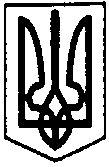 ПЕРВОЗВАНІВСЬКА СІЛЬСЬКА РАДАКРОПИВНИЦЬКОГО РАЙОНУ КІРОВОГРАДСЬКОЇ ОБЛАСТІ  -------------- ------------- СЕСІЯ ВОСЬМОГО СКЛИКАННЯПРОЄКТ РІШЕННЯвід «  »              2021 року									№с. ПервозванівкаПро затвердження проекту землеустроющодо відведення земельної ділянки у власність(шляхом безоплатної передачі)Відповідно ст.ст.12, 40, 121, 122, 125, 126 Земельного кодексу України, ст. 19 Закону України «Про землеустрій», ст.24 Закону України «Про державний земельний кадастр», пп 34, 35, п 2 ст.26 Закону України «Про місцеве самоврядування в Україні», розглянувши проект землеустрою та заяву гр. Лагно Павла Валерійовича від 01.07.2021 року, сільська радаВИРІШИЛА:1.Затвердити гр. Лагно Павлу Валерійовичу проект землеустрою щодо відведення земельної ділянки у власність (шляхом безоплатної передачі) загальною площею 0,1200 га, у тому числі по угіддях: багаторічні насадження 0,1200 га - для індивідуального садівництва (код КВЦПЗ-01.05) із земель сільськогосподарського призначення Садового товариства  «Гідросила» ділянки за № 951, № 953 кадастровий номер земельної ділянки 3522587400:02:000:0044, що перебувають в комунальній власності на території Первозванівської сільської ради Кропивницького району, Кіровоградської області. 2. Передати гр. Лагно Павлу Валерійовичу у власність (шляхом безоплатної передачі) земельну ділянку загальною площею 0,1200 га , у тому числі по угіддях: багаторічні насадження 0,1200 га - для індивідуального садівництва (код КВЦПЗ-01.05.) із земель Садового товариства  «Гідросила» ділянки за № 951, №953 кадастровий номер земельної ділянки 3522587400:02:000:0044 що перебувають в комунальній власності на території Первозванівської сільської ради Кропивницького району, Кіровоградської області. 3.Здійснити державну реєстрацію права власності на земельну ділянку відповідно до вимог чинного законодавства.4.Землевпоряднику сільської ради внести необхідні зміни в земельно – облікові документи.5.Контроль за виконанням даного рішення покласти на постійну комісію з питань бюджету, фінансів, соціально-економічного розвитку, інвестиційної політики, законності, діяльності ради, депутатської етики, регуляторної політики, регламенту, регулювання земельних відносин, містобудування, комунальної власності, промисловості, будівництва, транспорту, енергетики, зв’язку, сфери послуг та житлово-комунального господарства. Сільський голова					              Прасковія МУДРАК